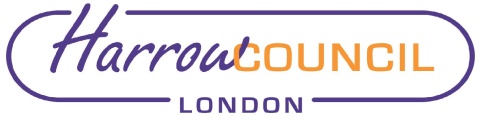 Section 2 – Report1.0 	Introduction1.1	In February 2017 Cabinet agreed the appointment of contractors to the framework to deliver Adaptations for disabled residents across all tenures and provide the Handyperson service for 3 years with an option to extend up to one further year.1.2	The current arrangement has worked well overall and contractors complete non-scheduled works for individual adaptations when requested. This has allowed contractors to focus on the type of adaptations they are specifically qualified to do, ensuring the adaptation is delivered promptly by spreading the workload between several specialist contractors. 1.3	Since 2014 the service has also taken on the maintenance of existing 	adaptations to Council stock and the Handyperson service. The 	Handyperson Service has a criterion that has to be met, it also   	supports the avoidance of delayed hospital discharges, and supports 	vulnerable residents when they return home.1.4 	Re-procuring new framework agreements will ensure we comply with 	public procurement regulations and that we continue to receive 	value for money for these contracts, whilst ensuring that the Council 	continues to meet its statutory responsibilities under Disabled Facilities 	Grant (DFG) and Better Care Fund legislation.1.5	We propose to offer each project to contractors on a rotational basis, to 	share the workload evenly, where a contractor is unable to meet the 	specific requirements or timescale required for the project, at that time 	the works will be offered to the next contractor on the Framework.  2.0 	Options Considered2.1	One option considered was to analysis the possibility of utilising other	public sector Frameworks. There are several Local Authority	Frameworks in place for adaptations, however these are restricted to	that Local Authority and not available to other public bodies.	There are some adaptations frameworks available from purchasing	consortiums (YPO), however, these are mainly material specific (i.e.	specialist lifts, hoists etc) and not covering the works element required.2.2	Therefore, there is no alternative but to carry out a full tendering	process for disabled adaptation services to comply with The	Public Contracts Regulations 2015.2.3	Officers considered the option of setting up a Harrow Disabled 	Adaptation Framework that would attract the local and SME suppliers. 	Working with SME suppliers would allow for the service area to be 	agile in its response to increase demand.2.4 	The first lot would be a framework of up to 15 contractors to provide 	adaptations both to Council properties (funded by the HRA) and to 	other 	homes through DFG. The appointment of several specialist 	contractors to a framework will ensure we have the ability to deliver a 	consistently high-quality service to some of Harrow’s most vulnerable 	residents, that takes their specific needs fully in to account and 	minimises delay at all times.2.5 	The second lot would be for up to 2 contractors to deliver the 	Handyperson service. Again, demand fluctuates with these elements of 	the service and customers’ needs are frequently urgent. The 	framework will help to ensure we have the capacity to respond 	promptly to all requests.2.6 	The recommended option is to procure a framework under 2 lots that will offer prompt delivery with a good level of service. The lots will be split as follows:  Lot 1 – Standard and Non-Standard Aids & Adaptations (up to 15 suppliers on the framework) · Lot 2 - Handyperson service (up to 2 suppliers on the framework).3.0 	Background 3.1  	The Home Improvement Agency (HIA) in Harrow delivers advice, 	support, information, advocacy, and practical help with designing and 	delivering adaptations and small jobs around the home to around 800 	vulnerable, older or disabled people every year. Services are both cost-	saving and preventive, aimed at prolonging older and disabled people’s 	mobility, well-being, home safety, warmth and independence at home 	and preventing untimely or unnecessary admission to hospital or 	requiring care packages.3.2 	Adaptations vary considerably – both in terms of scale and specialism. 	The service is demand led, and most cases require an Occupational 	Therapist assessment before a suitable adaptation can be designed 	and	referral rates vary from month to month. The practical help 	delivered can range from relatively small jobs such as installing a 	ramp to considering building an extension to house living facilities for 	the disabled person. All referrals need a prompt response, as the 	applicant will need the adaptation to assist with daily living, but 	some are particularly urgent because the customer is at risk, awaiting 	discharge from hospital and/or the Council is incurring high costs 	providing care etc. that can be reduced or eliminated once the 	adaptation is completed.3.3 	The Handyperson service provides much needed support that can help 	residents retain their health and independence and is often linked to 	the wider work of the HIA in fast tracking hospital discharges and 	undertaking repairs in the homes of vulnerable people to enable them 	to remain safe in their homes.3.4	It is the intention to procure a framework with 2 Lots. Lot 1 will have up 	to 15 contractors to provide adaptations both to Council properties 	(funded by the HRA) and to other homes through DFG. The 	appointment 	of several specialist contractors to a framework will 	ensure we can deliver a consistently high-quality service to some of 	Harrow’s most vulnerable residents, taking their specific needs 	fully into account and minimises delay at all times.3.5 	Lot 2 will have up to 2 contractors to deliver the Handyperson Service. 	Demand fluctuates with these elements of the service and customers’ 	needs are frequently urgent. The service is also expanding to provide a 	commercial arm so the framework will help to ensure we have the 	capacity to respond promptly to all requests.3.6 	In addition to the reasons given above, we know that nationally DFG 	funding will increase each year until 24/25. Whilst it is not yet clear the 	proportion of the increased grant Harrow will see it is possible grant 	funding (currently £1.7 million p.a.) could double. We know that the 	reason for increasing the grant is to expand the Council’s statutory duty 	to do more to contribute to the prevention agenda in partnership with 	Health. Harrow’s service is working towards this, and several new 	initiatives are in the pipeline. However, with these anticipated changes 	we need to ensure our framework of contractors can provide the 	flexibility needed to develop new aspects of the service currently 	provided with no adverse impact on existing services.4.0 	Performance Issues 4.1 	The new contractors will be managed effectively from mobilisation 	through each individual project, by the surveyors within the HIA. 	Performance statistics will be reviewed monthly and monitored. 	Effective and regular communication between the contractor and the 	Council whilst works are underway will ensure adaptations progress 	well and that 	the needs of the disabled person and members of the 	household are at the heart of all decisions.5.0 	Environmental Implications5.1 	It is the intention of the Asset Management Team that the delivery of all 	contracts will contribute to the Council’s objectives around social, 	economic and environmental sustainability. We aim to do all we can to 	ensure that we support Harrow’s economy by buying locally wherever 	practical and maximise opportunities for local people in employment 	and training. The contract specification will ensure that tenders 	provide detailed information about their contribution to the 	environment and sustainability and by looking for a framework of 	contractors we hope to procure small, local contractors who will be 	better placed to employ a local workforce.6.0 	Risk Management Implications6.1 	The delivery of the adaptations service is not a specific risk on the 	departmental risk register. There is also no separate risk register in 	place 	for either the procurement exercise or the on-going delivery of 	the service although one will be developed as the project 	progresses6.2 	In addition risks are identified and monitored for each individual project 	undertaken within the service. The contractors are responsible for 	completing a risk assessment.7.0 	Risk Management ImplicationsRisks included on corporate or directorate risk register? YesSeparate risk register in place? NoThe relevant risks contained in the register are attached/summarised below. YesThe following key risks should be taken into account when agreeing the recommendations in this report:8.0 	Procurement Implications8.1	The Council can compliantly extend the existing Framework for 5 months 	from the 20th May 2023 until the 19th October under Regulation 72 of the 	Public Contract Regulations 2015 – (1)(e)It does not render the framework agreement different from the one initially procuredThe modification does not mean that unsuccessful bidders would have been chosen, a different tender would have been accepted or other bidders would have taken partThe modification does not change the economic balance of the contractor which it already did not have in the initial framework agreement e.g. no price changesModification simply extends for 5 months, and does not change the scope The original contractor(s) are not being replaced as a result of the modification 8.2	During this extension period the Council will run a competitive 	procurement exercise in accordance with the Councils Contract 	Procedure Rules and the Public Contract Regulations 2015.  It has 	been 	agreed that the OPEN Procedure will be followed to procure a 	framework with two Lots, Lot 1 – Standard and Nonstandard Aids 	and Adaptations, Lot 2 – Handyperson Services for the period of 4 	years with no option to extend.9.0 	Legal Implications9.1 	The Council has a statutory duty to undertake adaptations to the 	homes of disabled people.9.2 	Under Regulation 33 of The Public Contracts Regulations 2015, the 	Council can set up Framework Agreements for up to 4 years and must 	operate the Framework Agreement in accordance with Regulation 33.9.3 	Contracts can be called off from the Framework Agreement directly or by mini competition and the rules of the Framework Agreement make the intended call-off process clear.9.4	HB Public Law will draft a Framework Agreement suitable for the type of works being procured and will advise (where required) on the procurement process in light of the Public Contracts Regulations 2015. 10.0 Financial Implications10.1 	The Adaptations budgets for Disabled Facilities and Council 	adaptations are currently assumed at £1,721,553 and £645,000 from 	April 2023 and funded through a mixture of General fund grant funding 	and HRA capital.10.2      Funding for the General Fund works are from the Disabled Facilities 	Grant element of the Better Care Fund which is passported through to 	Housing Services to support adaptations in the home. The funding 	allocation for 2022/23 is £1,721,553. It was confirmed in a government 	announcement at the beginning of December 2021 that funding for 	Disabled Facilities Grants will be sustained at the same level until at 	least 	2024.  However, it should be noted that the future allocation of 	capital grant is not guaranteed beyond 2024/25. The statutory 	duty placed on local authorities to award Disabled Facilities Grants 	determines that should the Government not allocate capital grant to the 	Council in the future, funding will need to be provided from the 	Council’s own resources or through prudential borrowing.10.3 	Funds are set aside in the HRA business plan for the delivery of 	adaptations to the Council’s housing stock. 10.4 	The total contract value across the framework of £2,687,420 per 	annum is deliberately set higher than the existing budget provision and 	this provides the council some flexibility if there is a requirement to 	spend more.10.5 	A Framework will enable the Council to call-off contracts as required 	and does not provide a guarantee of the volume or value of work that 	the Contractor will be awarded. In the event that funding ceases, the 	Council has no contractual obligations beyond any orders that 	have been called-off.10.6 	The impact of not spending on these critical adaptations is that 	vulnerable clients may not be able to remain in their homes thus losing 	independence and may therefore require residential care. Without 	adaptations residents may also require hospital admission or re-	admission due to injury in the home, as well as exposing carers to the 	risk of injury and increasing the incidence of carer breakdown.11.0 	Equalities implications / Public Sector Equality Duty11.1 	The procurement exercise is designed to deliver existing policies and 	strategies maintaining the current level of equality in service provision. 	The contract specification will be very clear on the equalities related 	duties on contractors, given the wide range of needs of our customers.11.2  	An initial Equality Impact Assessment has been prepared for the 	delivery of the Home Improvement Agency. This identified no 	need for a full assessment at this stage because it did not identify any 	potential for unlawful conduct or disproportionate impact. All 	opportunities to address diversity and the individual needs of 	applicants be addressed through 	the contract specification and ensure 	residents receive the same service regardless of but taking into 	account specific needs. We will address 	these in our tendering 	documents and processes. The assessment will be updated as the 	project moves forward.12.0   Council Priorities12.1 	Adaptations to the homes of disabled people, whether Council tenants 	or other residents provide opportunities to retain independence to 	many vulnerable residents.12.2  	Specifications for all contracts will ensure that the successful contractor 	is equipped to provide a high level of customer service to all our 	residents. In addition, every effort will be made to ensure that local 	businesses are encouraged to submit tenders and that added social 	value to support communities will be a part of the evaluation process.12.3      Reducing negative impacts on health, hospital admissions, and length 	of stay. Section 3 - Statutory Officer ClearanceStatutory Officer: Tasleem KazmiSigned on behalf of the Chief Financial OfficerDate: 24th February 2023 Statutory Officer:  Mariam KhanSigned on behalf of the Monitoring OfficerDate:  2nd March 2023Chief Officer:  Dipti PatelSigned off by the Corporate DirectorDate:  2nd March 2023Head of Procurement:  Lisa TaylorSigned on behalf of the Head of ProcurementDate:  2nd March 2023Head of Internal Audit:  Neale Burns Signed on behalf of the Head of Internal Audit Date: 2nd March 2023 Has the Portfolio Holder(s) been consulted?  Yes      Mandatory ChecksWard Councillors notified: NO, as it impacts on all Wards EqIA carried out: Yes, an overarching EQIA was undertaken for the programme Directorate Equality Task Group.EqIA cleared by: (DETG) Chair Section 4 - Contact Details and Background PapersContact:  Rukshan Kariy, Interim Head of Asset Management, Place Directorate, Rukshan.Kariy@harrow.gov.uk, tel. 07927 548861 Background Papers:  None Call-in waived by the Chair of Overview and Scrutiny Committee - NOReport for:CabinetDate of Meeting:16th March 2023Subject:Home Improvement Agency - Extension of existing contract and procurement of Aids & Adaptations and Handy person serviceKey Decision:Yes - procurement of the service will exceed the threshold of £500k Responsible Officer:Dipti Patel - Corporate Director of Place David McNulty – Divisional Director of Housing   Portfolio Holder:Councillor Mina Parmar - Portfolio Holder for HousingExempt:No, except for appendices 1,2,3,4 and5 which are exempt under paragraph 3 of Part I of Schedule 12A to the Local Government Act 1972 as they contain information relating to the financial or business affairs of any particular person (including the authority holding that information)  Decision subject to Call-in:Yes Wards affected:All Wards Enclosures:Appendix 1 (EXEMPT) – ITT Aids & Adaptations 2023Appendix 2 (EXEMPT) – Lot 1 Adaptations Spec 202Appendix 3 (EXEMPT) – Lot 2 Handyperson Repairs Spec 2023Appendix 4 (EXEMPT) - Lot 1 Std Non Std Adaptations Pricing ScheduleAppendix 5 (EXEMPT) – Lot 2 – Handyperson Pricing scheduleSection 1 – Summary and RecommendationsThis report seeks authority from Cabinet to extend the existing framework and procure a new framework agreement for Contractors to deliver Adaptations for People with disabilities across all tenures, and to provide a Handyperson Service. The report also seeks delegated authority to award contracts following the outcome of the procurement process.Recommendations:  Cabinet is requested to: Approve a 5-month extension to all providers on Lot 1 and Lot 2 from 20th May 2023 until 19th October 2023Approve the commencement of the re-procurement of a framework agreement for the following two Lots for four years:Lot 1 – Standard and Nonstandard Aids and AdaptationsLot 2 – Handyperson Service Note that the total value of the framework over the four years will be £10,749,680 Delegate authority to the Corporate Director of Place, following consultation with the Portfolio Holder for Housing, to award and appoint contractors to the Framework and to call-off and arrange the execution of contracts with the successful tenderers.Reason: (For Recommendations) To comply with the Council’s Contract Procedure Rules and Financial Regulations, due to the aggregate estimated value of the potential call-off contracts under the Framework Agreement.  Risk DescriptionMitigationsRAG StatusThe procurement process is not properly undertaken in compliance with Public Procurement Regulations and the Council’s Contract Procedure Rules and Financial RegulationsAcceptance of the recommendation in this report will fully mitigate this riskGreen The current contracts that are due to expire will not be renewed and therefore if we do not seek cabinet approval to procure, we will be unable to provide a statutory service beyond May 2023.Acceptance of the recommendation in this report will fully mitigate this riskGreen If we are unable to procure there is a risk to service delivery and loss of the DFG budget from the BCF.Acceptance of the report’s recommendation will fully mitigate this riskGreen The contract is due to end and if we do not procure, we are at risk of losing the current contractors who are experienced local contractor who offer a reliable and efficient serviceAcceptance of the report’s recommendation will fully mitigate this riskGreen The risk of not procuring may result in complaints, increase in hospital admissions, need for care packages, and restricted the ability to maintain independence in their own home.  Acceptance of the report’s recommendation will fully mitigate this riskGreen The procurement arrangements for the two framework contracts and the Handyman service do not represent or deliver value for money for the Council Robust tender process to be undertaken for the contracts further to Contract Procedure Rules Current market conditions may result in a limited number of suppliers tendering Amber Material shortages and cost and delivery issues increase the cost of individual schemes We will secure cost assurance from contractors and ensure schemes are turned around efficiently to avoid any delays which could aggravate inflation pressures Amber Arrangements for contract management are not adequate or effective leading to poor quality work and delays on the contract Ensure that contract is adequately resourced- internally and also quality assuredGreen The framework of contractors procured is not sufficiently flexible to respond urgently to need/demand/ and to develop new aspects of the service currently providedBy allowing a Lot of up to 15 contractors we will be in a position to ensure work can be cascaded across suppliers based on volume. This should ensure the degree of flexibility we need. Green 